Конспект занятия в подготовительной группе по социально-коммуникативному развитию                                     «Настроением можно управлять»                                                                                 Воспитатель: Солодова О.Б.Цель: формирование внимательного, заботливого отношения к сверстникам, близким людям, животным.Задачи:— обогащать обобщенные представления о способах передачи своих желаний, чувств, настроений;— способствовать проявлению интереса к сфере эмоциональных проявлений живых объектов (человек, животные, герои литературных произведений);— способствовать проявлению адекватных реакций на различные эмоциональные состояния других людей;— содействовать становлению способов передачи собственных эмоциональных состояний (жесты, мимика, интонация, поза, движения), умения сдерживать проявления негативных эмоций.Ход НОД Воспитатель. Ребята, когда я иду в детский сад, у меня всегда хорошее, радостное настроение, потому что я знаю, что снова увижу вас, ваши улыбки, красивые, лучистые глаза. А с каким настроением вы пришли сегодня в детский сад? Дети. Мы знаем о том, что у людей бывает разное настроение и разные чувства, знаем, как по лицу можно определить настроение человека.?Ответы детейВоспитатель. Молодцы, вы верно определили чувства, которые испытывают люди,  Какое бывает  настроение?Дети. Веселое, озорное, грустное, тревожное, унылое.Воспитатель.  Верно, настроение у людей бывает разным: спокойным, озорным, унылым, шаловливым, грустным, тревожным, беспокойным, игривым, веселым. Предлагаю вам превратиться в маленьких артистов и изобразить разные настроение и чувства.Игра-драматизация «Настроение зверей»Воспитатель предлагает обдумать, какое эмоциональное состояние они будут демонстрировать. Дети одевают атрибуты зверей,  изображают небольшие этюды, отражающие то или иное настроение.Воспитатель. Кому легко было изображать героев? Кому трудно? С помощью каких частей тела можно выразить чувства?Дети отвечают.Да, ребята, все тело участвует в движении. Но больше всего мы обращаем внимание на лицо и руки. Вот об этом мы вспомним в следующей игре.Игра «Чувства»Воспитатель раздает дошкольникам пазлы с разными эмоциональными состояниями и предлагает им встать по порядку так, чтобы в начале ряда оказалась карточка с самым приятным переживанием, а в конце — с самым неприятным.Воспитатель (показывает картинку). Чему, по-вашему, может радоваться девочка, изображенная на этой картинки?Дети высказывают предположения.Да, ребята, радость возникает, когда человек доволен тем, что происходит в его жизни. Поводов порадоваться бывает много. Давайте вспомним то, что заставило вас обрадоваться.Дети выполняют задание.Каждый из вас назвал какое-то приятное событие. Значит, радость — приятное чувство. Какое настроение бывает, когда вам радостно?Дети. Веселое, озорное, шаловливое.Воспитатель. Да, ребята, когда вам радостно, то и настроение бывает веселым, озорным, шаловливым! Вспомните стихотворения, песни, сказки, в которых героям радостно.Дети. Английская песенка в переводе С. Маршака «Перчатки», Р. Сефа «Добрый человек», 3. Александровой «Катя в яслях», песня «Улыбка».Воспитатель. Как можно узнать, что у человека хорошее настроение?Дети. По лицу, голосу, его поступкам.Воспитатель. Да, ребята, радость, как и любая эмоция, отражается на лице человека. Взгляд становится добрым. Говорят еще: «глаза светятся», уголки губ приподнимаются. Человек улыбается или смеется. Все зависит от того, насколько сильно человек может переживать чувство радости. Ребята, а вы умеете радоваться?Дети. Да.Воспитатель. Представим, что каждому из вас подарили новую красивую игрушку. Покажите, пожалуйста, как вы обрадуетесь.Дети выполняют задание.А если вы встретите своего друга, какой будет ваша радость?Дети изображают радость.Сейчас вы все радовались по-разному. Люди тоже радуются по-разному. Одни могут выражать радость не только мимикой, но и интонацией, жестами, действиями (например, хлопками, прыжками). Другие радуются тихо, но это вовсе не значит, что они испытывают меньшую радость. Просто они более сдержанны в проявлении своих чувств. Большую роль играет и воспитание человека. Воспитанные люди не будут проявлять бурную радость в общественных местах: транспорте, кинотеатре. Это может помешать окружающим. Каждый человек может управлять своим настроением, особенно если его поступки мешают другим. Послушайте об этом стихотворение «Посидим в тишине» Е. Благининой..Почему девочка не стала играть в шумные игры, бегать, прыгать, петь, громко смеяться?Дети. Чтобы не мешать маме спать.Воспитатель. Да, нельзя прыгать и бегать, когда рядом находится заснувший от усталости человек, потому что это мешает ему отдыхать. Ребята, а почему нельзя прыгать и бегать, когда рядом находится больной или расстроенный человек?Дети. Это может ему не понравиться.Воспитатель. Ребята, вспомните пословицы о радости, веселом настроении.Дети. «Кто в радости живет, того грусть неймет», «За шутку не сердись и в обиду не давайся», «Кто людей веселит, за того весь свет стоит».Воспитатель. Как вы понимаете смысл пословицы «Кто людей веселит, за того весь свет стоит»?Дети. Люди любят веселых.Воспитатель. Да, ребята, человек, умеющий вовремя и хорошо пошутить, слывет весельчаком. Всем нравятся веселые люди. Почему это так?Дети. С веселым человеком приятно быть рядом.Воспитатель. Да, веселый человек приятен для окружающих людей, от его улыбки у всех поднимается настроение. Послушайте стихотворение об этом.Странные вещи со мною случаются:Я огорчаюсь — все огорчаются!И огорченные люди встречаются,И огорченно деревья качаются...Я улыбаюсь — горе кончается!Всюду веселые лица встречаются,Всюду деревья от смеха качаются!Но почему же так получается?Э. МошковскаяА вы как думаете?Дети. От улыбки у всех улучшается настроение.Воспитатель. А приходилось ли вам выходить хмурыми из дома?Дети. Да.Воспитатель. Что вы при этом чувствовали?Дети отвечают.А какое было у вас настроение, когда вы выходили из дома, улыбаясь?Дети отвечают.Много стихов и песен придумано о веселых людях, хорошем настроении. Послушайте одну из них и под эту песню потанцуем.Звучит аудиозапись песни «Улыбка» (муз. В. Шаинского, сл. М. Пляцковского).Ребята, какое у вас сейчас настроение?Дети. Хорошее.Воспитатель. Что вы чувствуете?Дети. Нам радостно.Воспитатель. Почему вам всем радостно?Дети. Потому что кругом веселые лица, потому что песня веселая.Воспитатель. Продолжим наш разговор о чувствах и настроении. Послушайте отрывок из стихотворения А.С. Пушкина «Сказка о мертвой царевне и о семи богатырях»:И с царевной на крыльцоПес бежит и ей в лицоЖалко смотрит, грозно воет,Словно сердце песье ноет,Словно хочет ей сказать:Брось! — Она его ласкать:Треплет нежною рукою:«Что, Соколко, что с тобою?Ляг!» — ив комнату вошла,Дверь тихонько заперла.Как объяснить поведение умного Соколко?Дети. Он хотел предупредить царевну о том, что яблоко отравлено.Воспитатель. Да, ребята, Соколко хотел предупредить царевну об опасности. Как одним словом можно назвать поведение Соколко?Дети. Беспокойное, тревожное.Воспитатель. Почему он беспокоился?Дети. Он тревожился, боялся, что царевна съест отравленное яблоко.Воспитатель. Да, ребята, Соколко беспокоился за жизнь царевны. Что он при этом чувствовал?Дети. Страх.Воспитатель. Ребята, а что чувствовали вы, когда первый раз прослушали это маленькое стихотворение?Дети. Страх.Воспитатель. Какое у вас было настроение?Дети. Тревожное.Воспитатель. Когда кто-то испытывает страх, настроение у него беспокойное, тревожное. Несмотря на то что чувство страха неприятно, оно очень полезно, поскольку предупреждает об опасности. Ребята, как вы понимаете смысл пословицы «У страха глаза велики»?Дети высказывают предположения.Да, ребята, иногда бывают ситуации, когда человек преувеличивает опасность. Вы можете рассказать про свой страх? Чего вы можете испугаться?.Воспитатель. Продолжим наш разговор о настроении и чувствах.Предположим, дети не хотят брать тебя в свою игру. А ты не обижайся и не доказывай им, что они не правы. Возьми и организуй свою игру интереснее, чем у них. Принимай в свою игру всех. Никому не отказывай. Тогда и обид не будет, и весело станет всем вокруг. Вот и выйдет, что из твоей как будто бы беды только хорошее и получилось. Недаром говорят: «Слезами горю не поможешь».Воспитатель. Вспомните пословицы о грустном настроении.Дети. «Слезами горю не поможешь», «Не тужи: перемелется — мука будет», «За шутку не сердись, а в обиду не давайся», «Перестань о том тужить, чему нельзя пособить», «Обидеть легко, а душе каково?», «Чего сам не любишь, того и другим не чини».Послушайте об этом стихотворение.Воспитатель читает стихотворение Р. Сефа «Слезы».Воспитатель показывает детям картинку с изображением детей, которые водят хоровод вокруг елки, а один мальчик (с выражением обиды на лице) стоит в стороне.Какое настроение у этого мальчика?Дети. Грустное.Воспитатель. Как вы узнали, что у него грустное настроение?Дети. По его лицу, он отвернулся от детей.Воспитатель. Что он чувствует?Дети. Обиду.Воспитатель. Как вы думаете, можно ли обижаться на празднике, когда всем весело?Дети. Нет.Воспитатель. Почему?Дети. Можно испортить настроение другим.Воспитатель. Да, ребята, каждый человек может управлять своим настроением, особенно если его поступки мешают другим или огорчают их. Почему это надо делать?Дети. Потому что хорошее настроение помогает быть здоровым, приятным для других, иметь много друзей.Воспитатель. Совершенно верно, с детства очень важно быть добрым, заботливым, не хмуриться, не капризничать, потому что хорошее настроение продлевает человеку жизнь, улучшает его здоровье. Добрый и внимательный человек приятен для людей. Плохое настроение часто делает все окружающее безрадостным, унылым, неинтересным. И наоборот, доброжелательный светлый настрой делает все вокруг красивым, приятным. Молодцы, ребята, вы много вспомнили сегодня о настроении и чувствах. Думаю, что странички нашей новой книги, которые вы сделаете вместе с родителями дома, получатся интересными, полезными и нужными для всех.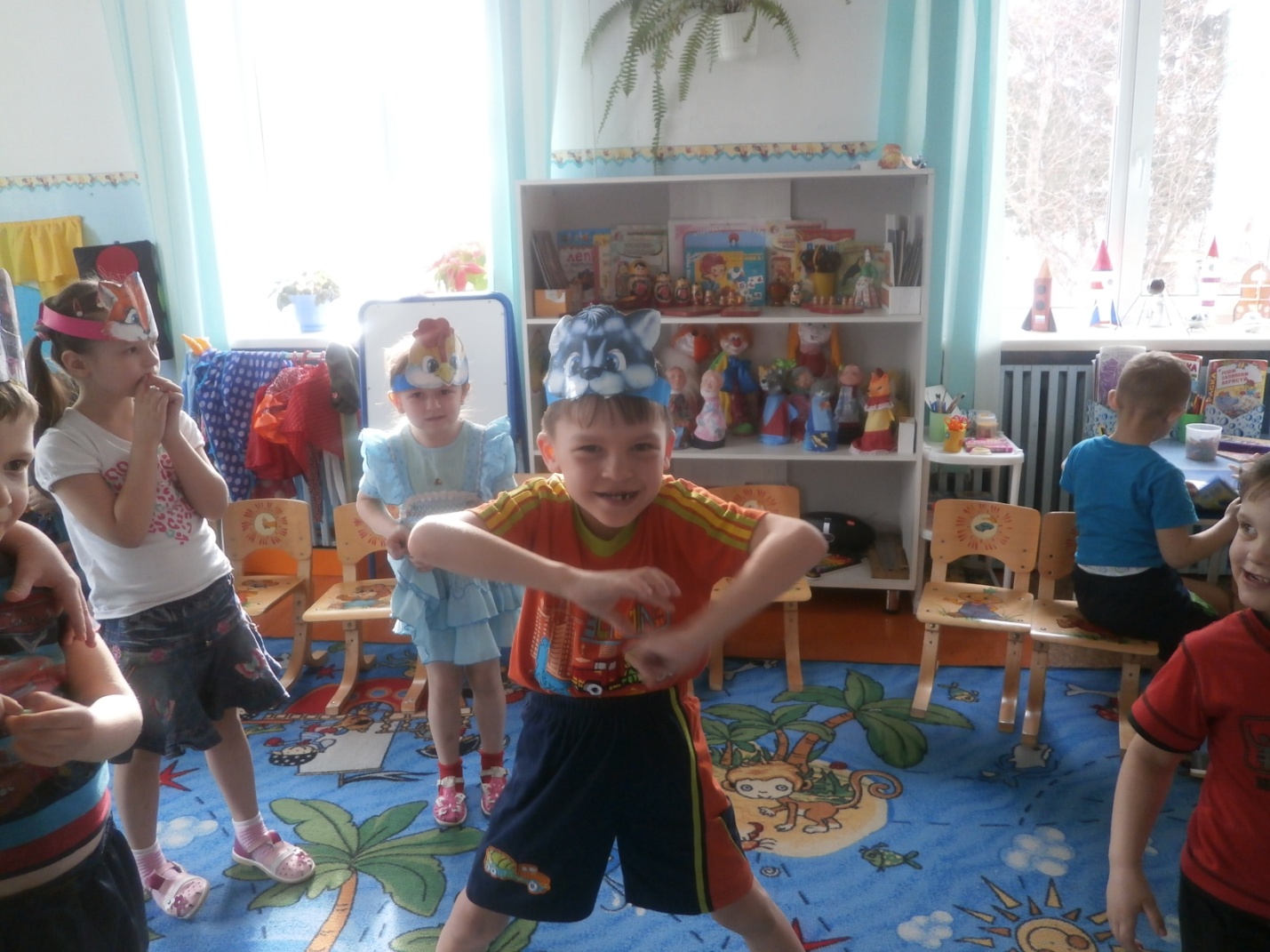 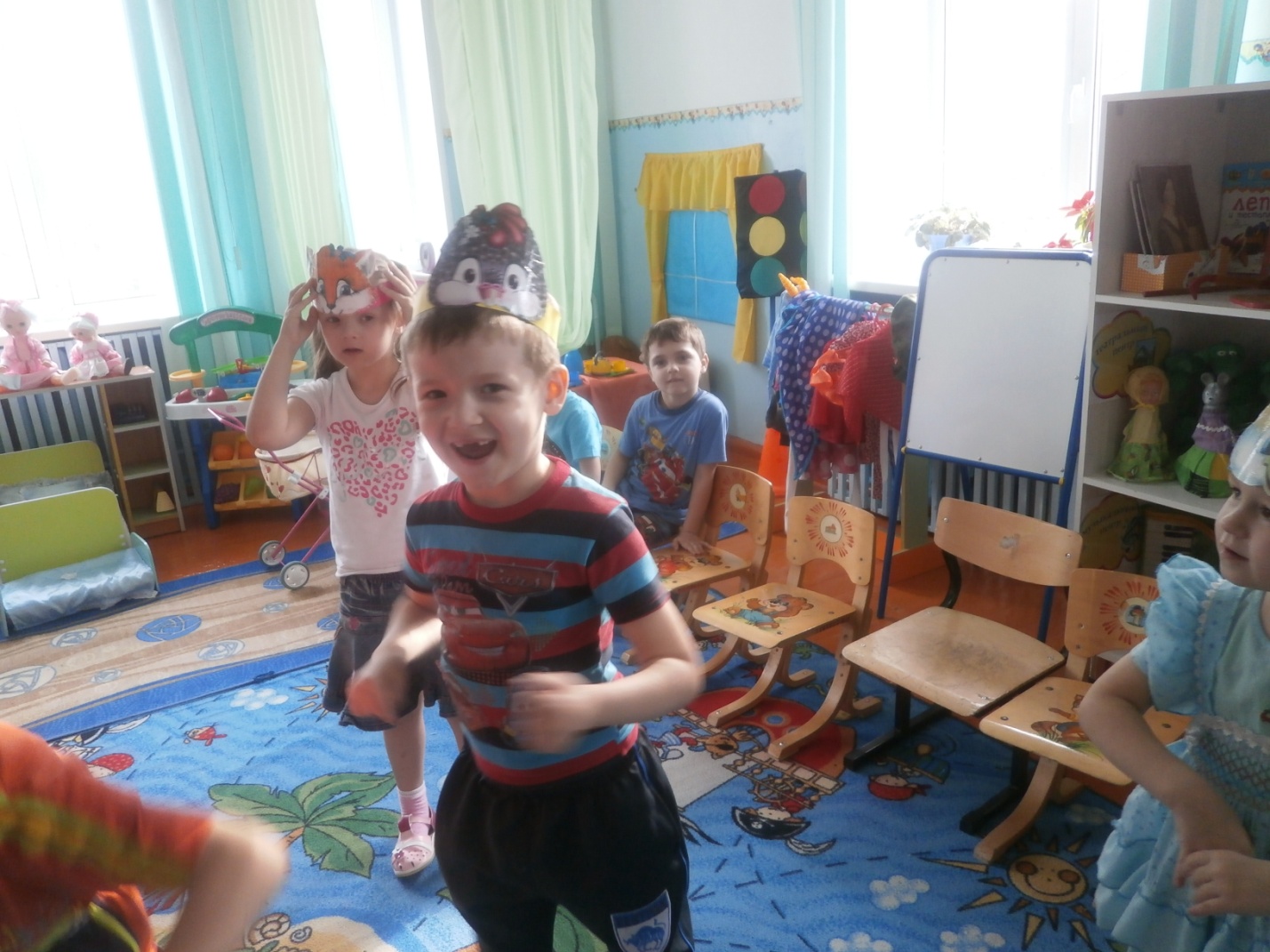 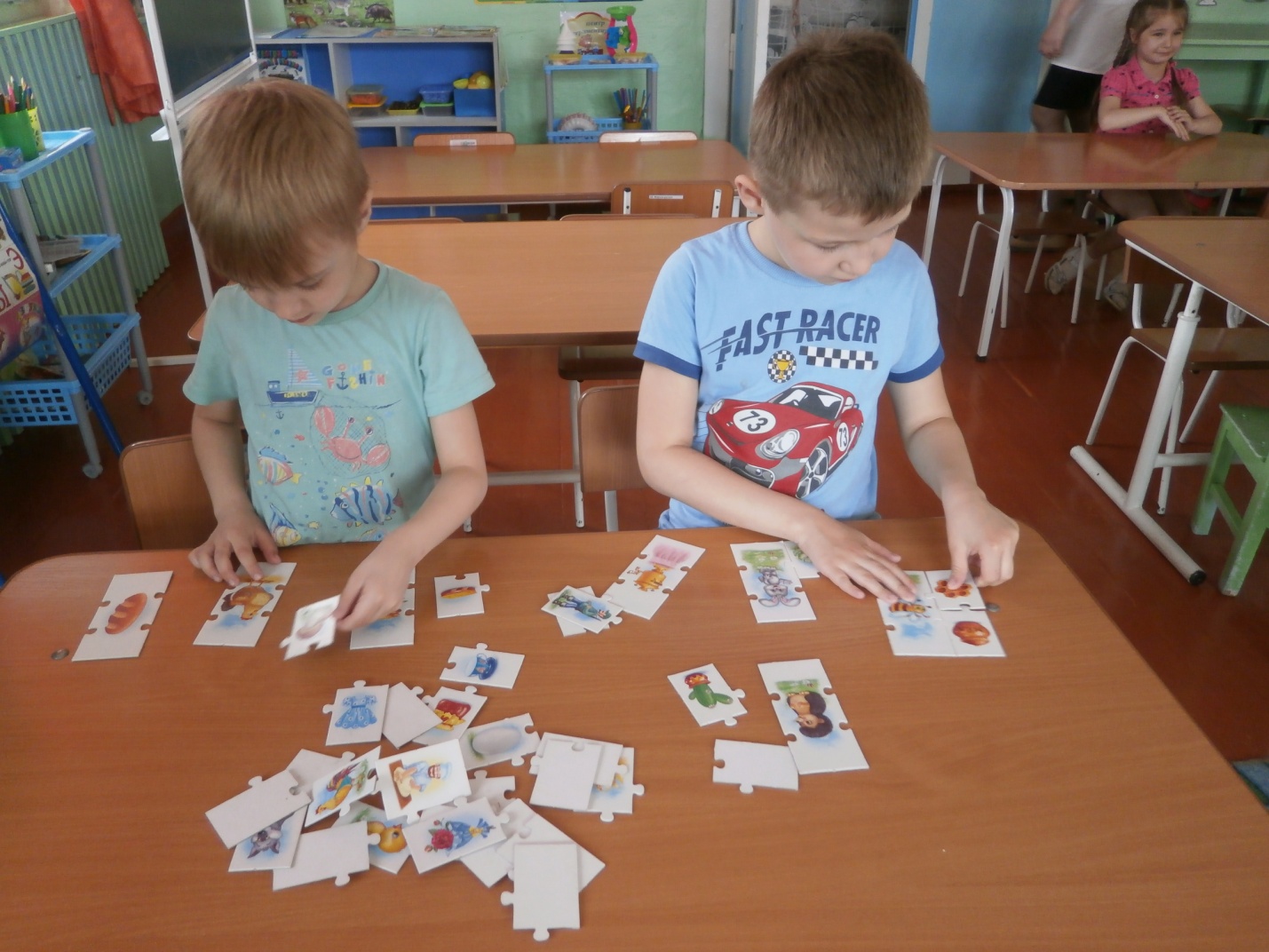 